New to Tower View? Welcome! We’re glad you're with us today!TOWER VIEW BAPTIST	CHURCH Sunday, August 1, 2021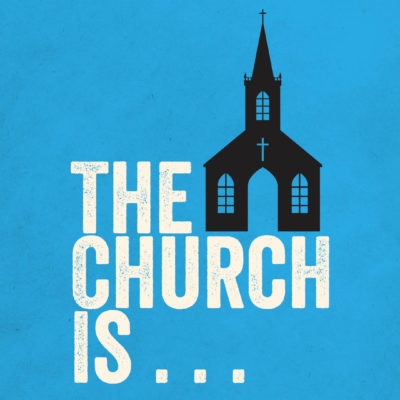 You are welcome to fill out the visitor card in the row in front of you and give it to us as you leave.  To learn more about us, visit us online at www.towerviewkc.comWorship at Tower ViewInside: NO LIMIT! In following KCMO ordinance, inside seating is not restricted. Masks are optional. No reservation required.“Drive-In” Church – Ended on 7/25. We encourage you to join us inside.Online - All sermons, music, & Bible study is available online at www.towerviewkc.comToday’s Sermon Big Idea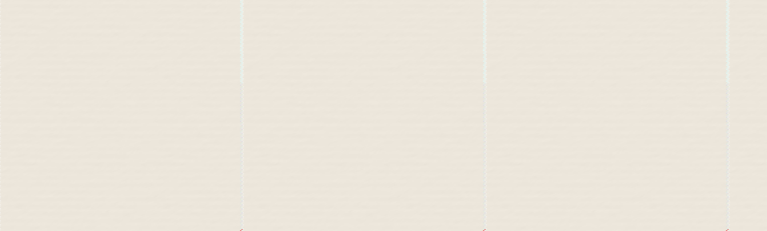 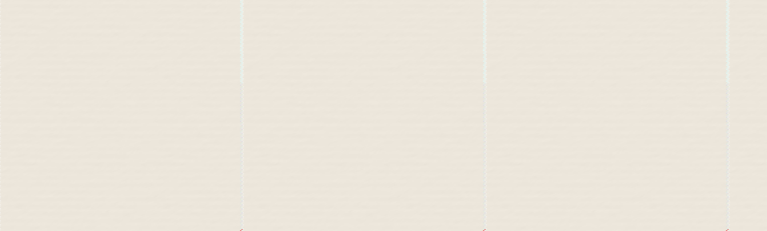 CALENDAR HIGHLIGHTSBible study groups are back as of today! Please plan to join us at 9 AM each Sunday.  Classes from ages 3+ to adults.Monthly After-Church-Lunch Social: August 8 -- under the trees – Bring your own lunch and lawn chair!TVBC Family Meeting:  Rescheduled to Sunday, August 29th after service. Bring your lunch & we will eat inside and hear about the future of TVBC!CONTAC T AND GIVING Give online – https://towerviewkc.com/giveGive in-person – entrance of sanctuaryLast Week’s giving: $5,067  Last Week’s Attendance: 92Tower View Baptist Church7301 Ne 50th St KC, MO 64119 | 816-368-1330info@towerviewkc.com www.towerviewkc.comLove the LordLove the Lord, your God, with all your heart
With all your soul, with all your mind
And with all your strength
Love the Lord, your God, with all your heart
With all your soul, with all your mind
And with all your strengthWith all your heart, with all your soul
With all your mind, with all your strength
Love the Lord, your God, with all your heart
With all your soul, with all your mind
And with all your strengthI will serve the Lord with all my heart
With all my soul, with all my mind
And with all my strength
I will serve the Lord with all my heart
With all my soul, with all my mind
And with all my strengthWith all my heart, with all my soul
With all my mind, with all my strength
I will serve the Lord with all my heart
With all my soul, with all my mind
And with all my strength
Put your hands together, c'monI will love You, sing it out (I will love You)
I will praise You, lift hm up (I will praise You)
I will serve You, Lord (I will serve You)
I will trust You, Lord (I will trust You)With all my heart, with all my soul
With all my mind, with all my strength
With all my heart, with all my soul
With all my mind, with all my strength
I will love You, Lord, with all my heart
With all my soul, with all my mind, and with all my strength
I will love You, Lord, with all my heart
With all my soul, with all my mind, and with all my strength
I will love You, Lord, with all my heart
With all my soul, with all my mind, and with all my strengthOur God Has Made Us One
Verse 1
Our God has made us one
In Him our hearts unite
When we His children share His love
Our joy is His delightVerse 2
Our God has made us one
His glory is displayed
For as we build each other up
Our love becomes praiseVerse 3
Our God has made us one
In sorrow and in joy
We share the cross of Christ our Lord
In Him we now rejoiceVerse 4
Our God has made us one
One church to bear His name
One body and one Bride of Christ
And with Him we shall reign.Bond of LoveWe are one in the bond of love; We are one in the bond of love. We have joined our spirit with the Spirit of God; We are one in the bond of love. Let us sing now, ev’ryone; Let us feel His love begun. Let us join our hands that the world will know, We are one in the bond of love. I’m so glad I’m a part of the faml’y of God I’ve been washed in the fountain, Cleansed by His blood! Joint heirs with Jesus as we travel this sod; For I’m part of the faml’y, the faml’y of God. They’ll Know Were Christians By Our LoveWe are one in the Spirit, we are one in the Lord We are one in the Spirit, we are one in the Lord And we pray that our unity will one day be restored And they'll know we are Christians by our love, by our love Yes, they'll know we are Christians by our loveWe will walk with each other We will walk hand in hand We will walk with each other We will walk hand in hand And together we’ll spread the news that God is in our land And they’ll know we are Christians by our love, by our love Yea, they’ll know we are Christians by our loveWe will work with each other, we will work side by side We will work with each other, we will work side by side And we'll guard each man's dignity and save each man's pride And they'll know we are Christians by our love, by our love Yes, they'll know we are Christians by our love.All praise to the Father from whom all things come And all praise to Christ Jesus God’s only son All praise to the Spirit who makes us one And they’ll know we are Christians by our love, by our love Yes, they’ll know we are Christians by our love